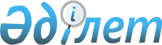 Об оpганизации и деятельности Депаpтамента по pаботе с дипломатическими пpедставительствами в Республике Казахстан
					
			Утративший силу
			
			
		
					Постановление Кабинета Министpов Республики Казахстан от 29 сентябpя 1992 года N 812 (Извлечение). Утратило силу - постановлением Правительства РК от 27 июля 2005 г. N 781



      В целях создания нормальных условий работы и пребывания в Республике Казахстан дипломатических представительств и их сотрудников, а также получения валютных и иных средств за счет расширения объема и повышения качества предоставляемых им услуг Кабинет Министров Республики Казахстан постановляет: 



      1. Создать при Министерстве иностранных дел Республики Казахстан Департамент по работе с дипломатическими представительствами (далее Департамент) в г.Алма-Ате. 



      2. Возложить на Департамент: 



      координацию работ по обслуживанию дипломатических и других аккредитованных иностранных представительств в Республике Казахстан, осуществляемых силами государственных и хозяйственных органов; 



      выполнение посреднических функций при обслуживании дипломатических представительств предприятиями, организациями и учреждениями министерств, независимо от форм собственности; 



      заключение контрактов на проектирование, строительство, реконструкцию, ремонт и реставрацию объектов дипломатических представительств на территории Республики Казахстан; 



      функции единого заказчика по строительству и реконструкции объектов дипломатических представительств на территории Республики Казахстан; 



      организацию трудоустройства граждан в дипломатические и другие иностранные представительства. 



      3. Установить, что все виды обслуживания дипломатических представительств, перечисленные в пункте 2 настоящего постановления, осуществляются только через Департамент. 



      4. Министерству иностранных дел Республики Казахстан разработать и утвердить Положение о Департаменте. 



      5. Утвердить штатную численность работников Департамента в количестве 52 единиц с фондом оплаты труда до конца 1992 г. 345 тыс.рублей. 



      Предоставить право Министерству иностранных дел Республики Казахстан по согласованию с Министерством финансов Республики Казахстан утверждать структуру и штатное расписание аппарата Департамента и смету расходов на его содержание. 



      8. Министерству материальных ресурсов Республики Казахстан выделить по заявке Министерства иностранных дел Республики Казахстан для Департамента автомашины "Волга" ГАЗ-2410 или 31029, микроавтобус РАФ и грузовой УАЗ-452. 



      9. Главе Алма-Атинской городской администрации для размещения аппарата Департамента в месячный срок передать на его баланс здание по ул.Желтоксан, 111а. 



      10. Главе Алма-Атинской городской администрации по мере открытия посольств, заселения жилых помещений, обеспечивающих необходимые для проживания и работы сотрудников иностранных представительств, передавать отдельно стоящие здания на баланс Департамента для дальнейшей эксплуатации без взимания с Департамента арендной платы. 



      11. Управлению Алма-Атинской железной дороги, Казахскому управлению гражданской авиации обеспечивать приоритетное удовлетворение заявок Департамента на приобретение авиа- и железнодорожных билетов для послов, сотрудников дипломатических представительств и членов их семей при передвижении внутри республики и за ее пределами. 



      В случае отсутствия свободных мест Демартаменту предоставляется право арендовать самолет на заказных рейсах по разовым заявкам. 



      Возложить на указанные управления транспортно-экспедиционное обслуживание иностранных представительств, в установленном Кабинетом Министров Республики Казахстан порядке таможенное оформление их грузов и обеспечение в этих целях необходимых производственных условий. 



      12. Главам областных и Алма-Атинской городской администраций, Министерству культуры Республики Казахстан обеспечивать по заявкам Департамента в согласованные сроки бронирование и обязательное предоставление мест в гостиницах для сотрудников дипломатических представительств, а также необходимое количество билетов (или мест) в театрально-зрелищные учреждения. 



      13. Министерству связи Республики Казахстан обеспечивать по заявке Департамент необходимым количеством каналов связи для обслуживания дипломатических представительств. 



      14. Главе Алма-Атинской городской администрации, Министерству торговли Республики Казахстан передать на баланс Департамента магазин для обслуживания сотрудников дипломатических представительств и членов их семей продовольственными и промышленными товарами. 



      15. Министерству туризма, физической культуры и спорта Республики Казахстан предоставлять сотрудникам дипломатических представительств и членам их семей возможность для занятий и отдыха на спортивных сооружениях, комплексах и базах с заключением договора с Департаментом. 



      16. Министерству здравоохранения Республики Казахстан и Лечебно-оздоровительному объединению при Кабинете Министров Республики Казахстан обеспечивать стационарное и амбулаторное (платное и бесплатное) лечение сотрудников дипломатических представительств и членов их семей, устанавливать по согласованию с Департаментом коммерческие условия их лечения и медицинских консультаций. 



      17. Министерству внутренних дел Республики Казахстан предусмотреть меры по обеспечению охраны дипломатических представительств, вести учет и регистрацию автомашин дипломатических представительств с выделением специальных номерных знаков по заявкам Департамента. 




         Премьер-министр 



      Республики Казахстан 

					© 2012. РГП на ПХВ «Институт законодательства и правовой информации Республики Казахстан» Министерства юстиции Республики Казахстан
				